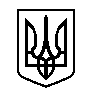  УКРАЇНАМУКАЧІВСЬКА МІСЬКА РАДА33 сесія   7 - го скликанняРІШЕННЯ 30.11.2017 р.	                    Мукачево				№ 844Про затвердження плану діяльностіз підготовки регуляторних актів та графіку проведення відстежень їхрезультативності на 2018 рікВідповідно до статей 7, 9, 10, 12, 13 і 32 Закону України “Про засади державної регуляторної політики у сфері господарської діяльності” та керуючись ч.1 п.7 ст.26, ст.59 Закону України “Про місцеве самоврядування в Україні”, враховуючи рекомендації постійної депутатської комісії з питань законності, регламенту, депутатської етики, оборонної роботи та надзвичайних ситуацій (протокол №34 від 29.11.2017 р.), Мукачівська міська рада ВИРІШИЛА:Затвердити план діяльності з підготовки регуляторних актів управлінь, відділів та структурних підрозділів виконавчого комітету Мукачівської міської ради на 2018 рік (додаток 1).Затвердити графік проведення відстежень результативності регуляторних актів управлінь, відділів та структурних підрозділів виконавчого комітету Мукачівської міської ради на 2018 рік (додаток 2).Відділу економіки виконавчого комітету Мукачівської міської ради оприлюднити дане рішення в місцевих засобах масової інформації та на офіційному сайті Мукачівської міської ради www.mukachevo-rada.gov.ua.Контроль за виконанням даного рішення покласти на постійну депутатську комісію з питань законності, регламенту, депутатської етики, оборонної роботи та надзвичайних ситуацій.Міський голова                                                                                            А.Балога                                                                                                   Додаток 1                                                                                                   до рішення 33 сесії Мукачівської                                                                                                    міської ради 7-го скликання                                                                                                    від 30.11.2017 р. № 844                                                                                       План діяльності з підготовки регуляторних актів на 2018 рікСекретар міської ради								І.Маняк                                                                                                                                                                                             Додаток 2                                                                                                   							до рішення 33 сесії 									Мукачівської                                                                                                    							міської ради 7-го скликання 							від 30.11.2017 № 844Графік проведення відстежень результативності регуляторних актів на 2018 рікБазове відстеження результативності регуляторного акта здійснюється до дня набрання чинності цим регуляторним актом або набрання чинності більшістю його положень. Якщо для визначення значень показників результативності регуляторного акта використовуються виключно статистичні дані, базове відстеження результативності може бути здійснене після набрання чинності цим регуляторним актом або набрання чинності більшістю його положень, але не пізніше дня, з якого починається проведення повторного відстеження результативності цього акта. Повторне відстеження результативності регуляторного акта здійснюється через рік з дня набрання ним чинності або набрання чинності більшістю його положень, але не пізніше двох років з дня набрання чинності цим актом або більшістю його положень, якщо рішенням регуляторного органу, який прийняв цей регуляторний акт, не встановлено більш ранній строк. Періодичні відстеження результативності регуляторного акта здійснюються раз на кожні три роки починаючи з дня закінчення заходів з повторного відстеження результативності цього акта, у тому числі і в разі, коли дію регуляторного акта, прийнятого на визначений строк, було продовжено після закінчення цього визначеного строку. Якщо строк дії регуляторного акта, встановлений при його прийнятті, є меншим ніж один рік, періодичні відстеження його результативності не здійснюються, а повторне відстеження результативності здійснюється за три місяці до дня закінчення визначеного строку Секретар міської ради													          	І.Маняк№Назва проекту регуляторного актаЦіль прийняттяСтроки підготовкиРозробник1Про встановлення розмірів ставок єдиного податку для фізичних осіб на 2019 рікРозширення переліку видів діяльності і встановлення розмірів ставок єдиного податку для фізичних осібІ півріччя2018р.Відділ економіки2Про встановлення розміру ставок на нерухоме майно, відмінне від земельної ділянки, на території м.Мукачево на 2019 рікЗ метою врегулювання питання сплати місцевого податкуІ півріччя2018р.Відділ економіки3Про встановлення розміру ставки транспортного податку в м.Мукачево на 2019 рікЗ метою врегулювання питання сплати місцевого податкуІ півріччя2018р.Відділ економіки4Про встановлення розміру ставки туристичного збору на території міста Мукачева на 2019 рікЗ метою врегулювання питання сплати місцевого податкуІ півріччя2018р.Відділ економіки5Про встановлення ставок земельного податку на 2019 рікЗ метою врегулювання питання сплати місцевого податкуІ півріччя2018р.Управління комунальної власності6Про встановлення пільг щодо сплати земельного податку на 2019 рікЗ метою врегулювання питання сплати місцевого податкуІ півріччя2018р.Управління комунальної власності7Про затвердження Регламенту Мукачівської міської ради 7-го скликання у новій редакціїЗ метою втілення в життя найкращих світових практик в сфері місцевого самоврядування та сприяння імплементації чинних норм антикорупційного законодавства, закріплених в Законі України «Про доступ до публічної інформації», Законі України «Про місцеве самоврядування в Україні», Законі України «Про статус депутатів місцевих рад», Законі України «Про запобіганні корупції», Законі України «Про здійснення державних закупівель»І півріччя2018р.Секретаріат ради8Про встановлення на 2019 рік мінімальної суми місячного орендного платежу 1кв.м загальної площі нерухомого майна фізичних осіб на території м.МукачевоЗатвердження розрахунку визначення на 2019 рік мінімальної суми місячного орендного платежу 1кв.м. загальної площі нерухомого майна фізичних осіб на території м.МукачевоІІ півріччя2018р.Управління комунальної власності№Назва регуляторного актаЗатвердження (розпорядження міського голови, рішення виконкому, рішення сесії міської ради, №, дата)Графік відстеження результативності регуляторного акта12341Про затвердження Правил користування міським пасажирським транспортом (автобусами) у місті МукачевіРішення 27-ої сесії Мукачівської міської ради 7-го скликання від 01.06.2017р. № 697 Базове – січень 2018р.2Про затвердження положення про державного адміністратора та порядок його взаємодії з місцевими дозвільними органами, суб’єктами господарюванняРішення 19-ої сесії Мукачівської міської ради 6-го скликання від 08.12.2011р. № 404Періодичне – січень-лютий 2018р.3 Про затвердження порядку здійснення контролю за використанням та охороною земель комунальної власності, додержанням земельного та екологічного законодавства на території Мукачівської міської радиРішення 7-ої сесії Мукачівської міської ради 7-го скликання від 11.02.2016р. № 104  Повторне – січень-лютий 2018р.4Про затвердження Порядку встановлення земельних сервітутів для розміщення об’єктів інженерної, транспортної, енергетичної інфраструктури та зв’язку, прилеглих територій діючих автозаправних станцій (що використовуються для розміщення під’їздів, зон, благоустрою та озеленення)Рішення 10-ої сесії Мукачівської міської ради 7-го скликання від 31.03.2016 р. № 166 Повторне – лютий 2018р.5Про порядок надання допомоги на поховання деяких категорій осіб виконавцю волевиявлення померлого або осіб, яка зобов’язалася поховати померлогоРішення 42-ої сесії Мукачівської міської ради 7-го скликання від 31.05.2013р. № 844 Періодичне – лютий 2018р.6Про затвердження Положення про порядок присвоєння поштових адрес об’єктам нерухомості у місті МукачевоРішення 10-ої сесії Мукачівської міської ради 7-го скликання від 31.03.2016р. № 155 Повторне – лютий 2018р.7Про упорядкування організації перевезень пасажирів та їх багажу легковими таксі усіх форм власності в м.МукачевоРішення 22-ої сесії Мукачівської міської ради 6-го скликання від 26.01.2012р. № 441Періодичне – лютий 2018р.8Про порядок продажу земельних ділянок несільськогосподарського призначення та прав на них шляхом аукціону у м.МукачевоРішення 42-ої сесії Мукачівської міської ради 6-го скликання від 31.05.2013р. № 845 Періодичне – лютий-березень 2018р.9Про затвердження Положення “Про порядок отримання в користування земельних ділянок територіальної громади міста Мукачева під забудову на умовах договору суперфіціюРішення 42-ої сесії Мукачівської міської ради 6-го скликання від 31.05.2013р. № 847 Періодичне – лютий-березень 2018р.10Про затвердження Положення “Про порядок сервітутного використання земель комунальної власності територіальної громади м.МукачевоРішення 72-ої сесії Мукачівської міської ради 6-го скликання від 26.02.2015р. № 1355Повторне – лютий-березень 2018р.11Про затвердження порядку надання користування на умовах оренди водних об’єктів, розташованих на території Мукачівської міської радиРішення 87-ої сесії Мукачівської міської ради 6-го скликання від 22.10.2015р. № 1576 Повторне – лютий-березень 2018р.12Про внесення змін до додатків №1 та №2 рішення сесії Мукачівської міської ради 6-го скликання від 30.06.2011р. № 222 «Про положення надання цільової одноразової адресної грошової допомоги громадянам міста Мукачево, квартири яких відключені від центрального теплопостачання, для встановлення автономного опалення»Рішення 14-ої позачергової сесії Мукачівської міської ради 6-го скликання від 19.09.2011р. № 293Періодичне – лютий-березень 2018р13Про внесення змін в Положення про порядок залучення коштів замовників на розвиток інженерно-транспортної та соціальної інфраструктури міста МукачеваРішення сесії Мукачівської міської радиБазове – березень 2018р.14Про затвердження Порядку визначення та відшкодування Мукачівській міській раді збитків, заподіяних внаслідок невикористання земельних ділянок, самовільного зайняття земельних ділянок та використання земельних ділянок з порушенням законодавства про плату за землюРішення 11-ої сесії Мукачівської міської ради 7-го скликання від 28.04.2016р. № 184 Повторне – березень 2018р.15Про затвердження Порядку оформлення договорів оренди землі у місті МукачевіРішення 11-ої сесії Мукачівської міської ради 7-го скликання від 28.04.2016р. № 185 Повторне – березень 2018р.16Про затвердження Положення про порядок зняття з балансу житлово-комунального господарства житлових будинків, у яких приватизоване або викуплене житло та передачу їх у власність громадянам, юридичним особамРішення 40-ої сесії Мукачівської міської ради 6-го скликання від 28.03.2013р. № 803 Періодичне – березень 2018р.17Про затвердження Регламенту Мукачівської міської ради 7-го скликання у новій редакціїРішення 27-ої сесії Мукачівської міської ради 7-го скликання від 01.06.2017р. № 662Базове – березень 2018р18Про внесення змін в Положення “Про оренду майна комунальної власності територіальної громади м.Мукачево”Рішення 19-ої сесії Мукачівської міської ради 6-го скликання від 08.12.2011 року № 411 Періодичне – березень 2018р.19Про затвердження Положення про порядок залучення коштів замовників на розвиток інженерно-транспортної та соціальної інфраструктури м.МукачеваРішення 48-ої сесії Мукачівської міської ради 6-го скликання від 31.10.2013 року № 943  Періодичне – березень 2018р.20Про порядок організації та проведення конкурсу з визначення суб’єктів підприємницької діяльності по наданню права комерційного використання стоянок таксі у м.МукачевіРішення 22-ої сесії Мукачівської міської ради 6-го скликання від 26.01.2012 року № 452 Періодичне – квітень 2018р.21Про заборону реалізації алкогольних, слабоалкогольних напоїв, пива та тютюнових виробів в малих архітектурних формах на території м.МукачевоРішення 13-ої сесії Мукачівської міської ради 7-го скликання від 23 червня 2016 року № 240 Повторне – квітень 2018р.22Про затвердження Положення про консультативне опитування мешканців міста МукачеваРішення 12-ої сесії Мукачівської міської ради 7-го скликання від 26.05.2016р. № 212Повторне – квітень 2018р.23Про затвердження Порядку вжиття заходів щодо очищення території міста Мукачево від незаконно розміщених об’єктівРішення 12-ої сесії Мукачівської міської ради 7-го скликання від 26.05.2016р. № 215 Повторне – квітень 2018р.24Про затвердження Порядку розміщення вивісок у місті Мукачево (нова редакція)Рішення сесії Мукачівської міської радиБазове – квітень 2018р.25Про заборону торгівлі алкогольними, слабоалкогольними напоями, винами та пивом (крім безалкогольного)Рішення 15-ої сесії Мукачівської міської ради 7-го скликання від 18.08.2016 року № 297 Повторне – травень 2018р.26Про затвердження переліку товарів, які дозволено реалізовувати в малих архітектурних формахРішення 12-ої сесії Мукачівської міської ради 6-го скликання від 28.07.2011 року № 263Періодичне – травень 2018р.27Про встановлення розмірів орендної плати земельних ділянок в межах міста МукачевоРішення 13-ої сесії Мукачівської міської ради 7-го скликання від 23.06.2016 року № 251Повторне – травень 2018р.28Про встановлення розмірів ставок єдиного податку для фізичних осіб на 2019 рікРішення сесії Мукачівської міської радиБазове – травень-червень 2018р.29Про встановлення розміру ставок на нерухоме майно, відмінне від земельної ділянки, на території м.Мукачево на 2019 рікРішення сесії Мукачівської міської радиБазове – травень-червень 2018р.30Про встановлення розміру ставки транспортного податку в м.Мукачево на 2019 рікРішення сесії Мукачівської міської радиБазове – травень-червень 2018р.31Про встановлення розміру ставки туристичного збору на території міста Мукачева на 2019 рікРішення сесії Мукачівської міської радиБазове – травень-червень 2018р.32Про встановлення ставок земельного податку на 2019 рікРішення сесії Мукачівської міської радиБазове – травень-червень 2018р.33Про встановлення пільг щодо сплати земельного податку на 2019 рікРішення сесії Мукачівської міської радиБазове – травень-червень 2018р.34Про заснування Мукачівської міської премії імені Олександра Духновича (нова редакція)Рішення 29-ої сесії Мукачівської міської ради 7-го скликання від 06.07.2017р. № 705 Базове – червень 2018р.35Про заснування щорічної міської літературної премії імені Юрія Мейгеша - українського письменника, почесного громадянина міста Мукачева (нова редакція)Рішення 32-ої сесії Мукачівської міської ради 7-го скликання від 26.10.2017р. № 806 Базове – червень 2018р.36Про затвердження Правил розміщення зовнішньої реклами у м.МукачевоРішення 21-ої сесії Мукачівської міської ради 7-го скликання від 125.12.2016р. № 423 Повторне – липень 2018р.37Про встановлення розмірів ставок єдиного податку на 2018 рікРішення 27-ої сесії Мукачівської міської ради 7-го скликання від 01.06.2017 року № 668Повторне – вересень 2018р.38Про встановлення розміру ставок податку на нерухоме майно, відмінне від земельної ділянки, на території м.Мукачево на 2018 рікРішення  27-ої сесії Мукачівської міської ради 7-го скликання від 01.06.2017 року № 669 Повторне – вересень 2018р.39Про встановлення розміру ставки транспортного податку в м.Мукачево на 2018 рікРішення 27-ої сесії Мукачівської міської ради 7-го скликання від 01.06.2017 року № 670Повторне – вересень 2018р.40Про встановлення розміру ставки туристичного збору на території міста Мукачева на 2018 рікРішення 27-ої сесії Мукачівської міської ради від 01.06.2017 року № 671 Повторне – вересень 2018р.41Про встановлення ставок земельного податку на 2018 рікРішення 27-ої сесії Мукачівської міської ради 7-го скликання від 01.06.2017 р.№ 677 Повторне – вересень 2018р.42Про встановлення пільг щодо сплати земельного податку на 2018 рік”Рішення 27-ої сесії Мукачівської міської ради 7-го скликання від 01.06.2017 року № 678 Повторне – вересень 2018р.43Про встановлення на 2018 рік» мінімальної суми місячного орендного платежу 1кв.м загальної площі нерухомого майна фізичних осіб на території м.МукачевоРішення сесії Мукачівської міської радиПовторне – вересень 2018р44Про положення “Про порядок надання цільової одноразової адресної грошової допомоги громадянам міста Мукачево, квартири яких відключені від центрального теплопостачання, для встановлення автономного опалення”Рішення 11-ої сесії Мукачівської міської ради 6-го скликання від 30 червня 2011 року № 222 Періодичне – вересень 2018р.45Про затвердження Положення «Про порядок передачі у власність шляхом викупу земельних ділянок несільськогосподарського призначення для здійснення підприємницької діяльності на території Мукачівської міської ради»Рішення 11-ої сесії Мукачівської міської ради 6-го скликання від 30 червня 2011 року № 244 Періодичне – вересень 2018р.46Про затвердження Положення «Про оренду майна комунальної власності територіальної громади м.Мукачево» (нова редакція)Рішення 11-ої сесії Мукачівської міської ради 6-го скликання від 30 червня 2011 року № 246Періодичне – вересень 2018р.47Про затвердження Положення «Про конкурентний відбір суб’єктів підприємницької діяльності: з оціночної діяльності та розробки цільової документації з відчуження майна комунальної власності та набуття майнових прав»Рішення 11-ої сесії Мукачівської міської ради 6-го скликання від 30 червня 2011 року № 247Періодичне – вересень 2018р.48Про внесення змін до рішення Мукачівської міської ради № 263 від 28 липня 2011р. “Про затвердження переліку товарів, які дозволено реалізовувати в малих архітектурних формах”Рішення 48-ої сесії Мукачівської міської ради 6-го скликання від 31 жовтня 2013 року № 944 Періодичне – жовтень 2018р.49Про встановлення режиму роботи закладів торгівлі, ресторанного господарства, побутового обслуговування населення та сфери розваг у м.МукачевоРішення 63-ої сесії Мукачівської міської ради 6-го скликання від 29 серпня 2014 року № 1205Періодичне – жовтень 2018р.50Про затвердження Положення “Про бюджет громадських ініціатив м.МукачеваРішення 27-ої сесії Мукачівської міської ради 7-го скликання від 01 червня 2017 року № 667Базове – листопад 2018р.51Про затвердження Правил благоустрою, забезпечення чистоти, порядку утримання і прибирання вуличних, дворових територій, парків, скверів м.Мукачево в новій редакціїРішення 24-ої сесії Мукачівської міської ради 7-го скликання від 16.03.2017р. № 554 Повторне – листопад 2018р.52Про встановлення на 2019 рік мінімальної суми місячного орендного платежу 1кв.м загальної площі нерухомого майна фізичних осіб на території м.МукачевоРішення сесії Мукачівської міської радиБазове — грудень 2018р.